BOOKING CONFIRMATIONBOOKING CONFIRMATIONBOOKING CONFIRMATIONBOOKING CONFIRMATIONBOOKING CONFIRMATIONBOOKING CONFIRMATIONBOOKING #000001Your Business NameYour Business NameYour Business NameBOOKING DATEmm/dd/yyyyYour Street 123Your Street 123Your Street 12312345 Your City12345 Your City12345 Your CityBOOKING DETAILSYOUR COUNTRYYOUR COUNTRYYOUR COUNTRYCheck inmm/dd/yyyyCheck outmm/dd/yyyyyouremail@email.comyouremail@email.comyouremail@email.comRoom typesingleyourwebsite.comyourwebsite.comyourwebsite.com# Guests0BOOKED BYNameGuest NameContactguest@email.comDESCRIPTIONDESCRIPTIONDESCRIPTIONUNIT COSTQUANTITYAMOUNTyour descriptionyour descriptionyour description€             1€your descriptionyour descriptionyour description€1€your descriptionyour descriptionyour description€1€your descriptionyour descriptionyour description€1€Subtotal€                       VAT rate (%)0%VAT€                          Total€                         ADDITIONAL INFORMATIONADDITIONAL INFORMATIONADDITIONAL INFORMATIONADDITIONAL INFORMATIONADDITIONAL INFORMATIONADDITIONAL INFORMATIONE.g.  Check in and check out times, house rules, etc.E.g.  Check in and check out times, house rules, etc.E.g.  Check in and check out times, house rules, etc.E.g.  Check in and check out times, house rules, etc.E.g.  Check in and check out times, house rules, etc.E.g.  Check in and check out times, house rules, etc.BnB Holiday makes it easy to Manage Your BookingsBnB Holiday makes it easy to Manage Your BookingsBnB Holiday makes it easy to Manage Your BookingsBnB Holiday makes it easy to Manage Your Bookings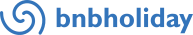 